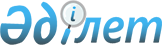 Қазақстан Республикасы Yкіметiнiң 2003 жылғы 12 желтоқсандағы N 1260 қаулысына өзгерiстер енгiзу туралыҚазақстан Республикасы Үкіметінің 2004 жылғы 24 желтоқсандағы N 1366 Қаулысы



      "2004 жылға арналған республикалық бюджет туралы" Қазақстан Республикасының 2003 жылғы 5 желтоқсандағы 
 Заңын 
 iске асыру мақсатында Қазақстан Республикасының Үкiметi 

ҚАУЛЫ ЕТЕДI:





      1. "2004 жылға арналған республикалық бюджет туралы" "Қазақстан Республикасының Заңын iске асыру туралы" Қазақстан Республикасы Үкіметінің 2003 жылғы 12 желтоқсандағы N 1260 
 қаулысына 
 мынадай өзгерiстер енгізілсін:

      көрсетiлген қаулының 1-қосымшасында:



      IV "Шығындар" деген бөлiмде:



      10 "Ауыл, су, орман, балық шаруашылығы және қоршаған ортаны қорғау" деген функционалдық топта:



      09 "Ауыл, су, орман, балық шаруашылығы және қоршаған ортаны қорғау саласындағы өзге де қызметтер" деген iшкi функцияда:



      212 "Қазақстан Республикасының Ауыл шаруашылығы министрлігі" деген әкiмшi бойынша:



      001 "Агроөнеркәсiптiк кешен, орман және су шаруашылығы саласындағы уәкілеттi органның қызметiн қамтамасыз ету" деген бағдарламада:



      001 "Орталық органның аппараты" деген кiшi бағдарламада "356890" деген сандар "412890" деген сандармен ауыстырылсын;



      002 "Аумақтық органдар аппараттары" деген кiшi бағдарламада "4225212" деген сандар "4169212" деген сандармен ауыстырылсын.




      2. Осы қаулы қол қойылған күнiнен бастап күшіне енедi.


      Қазақстан Республикасының




      Премьер-Министрі


					© 2012. Қазақстан Республикасы Әділет министрлігінің «Қазақстан Республикасының Заңнама және құқықтық ақпарат институты» ШЖҚ РМК
				